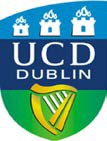 UCD Academic Council Committee for Academic Scholarships and PrizesSummary of meeting of 20 October 2021ACCASP noted the approval of the minutes of the meeting held on 30 June 2021.ACCASP noted the composition of the ACCASP committee in line with changes to Academic Council, and noted the co-option of UCD Foundation representative for the current Academic Year.ACCASP discussed the Annual Report for 2020/21 and noted positive feedback.ACCASP approved the Work Plan for 2021/22.ACCASP approved 5 new award proposals from the following Colleges/Schools subject to minor clarifications:School of Agriculture and Food ScienceSchool of HistoryUCD Sutherland School of LawSchool of Public Health, Physiotherapy and Sports Science	Two award proposals from the UCD Sutherland School of Law were not approved, and a third from the School was approved subject to clarifications.ACCASP noted the Conflict of Interest Policy, the AC Standing Orders, and the GDPR Summary.NOTE: This is an informal summary of an Academic Council Committee for Academic Scholarships and Prizes meeting. It does not in any way prejudice the official minutes of the meeting, which will be presented to the next ordinary meeting of the Committee and which are the sole authoritative record of Academic Council Committee for Academic Scholarships and Prizes business.